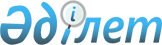 Об утверждении Правил исключения из-под контроля лекарственных препаратов, содержащих малое количество наркотических средств, психотропных веществ и прекурсоров, из которых указанные средства и вещества не могут быть извлечены легкодоступными способами, и списка указанных препаратовПостановление Правительства Республики Казахстан 23 мая 2007 года № 413.
      В соответствии с Законом Республики Казахстан от 10 июля 1998 года "О наркотических средствах, психотропных веществах, прекурсорах и мерах противодействия их незаконному обороту и злоупотреблению ими" Правительство Республики Казахстан ПОСТАНОВЛЯЕТ:
      1. Утвердить прилагаемые: 
      1) Правила исключения из-под контроля лекарственных препаратов, содержащих малое количество наркотических средств, психотропных веществ и прекурсоров, из которых указанные средства и вещества не могут быть извлечены легкодоступными способами; 
      2) список лекарственных препаратов, содержащих малое количество наркотических средств, психотропных веществ и прекурсоров, из которых указанные средства и вещества не могут быть извлечены легкодоступными способами, и не подлежащих контролю в Республике Казахстан.
      2. Настоящее постановление вводится в действие со дня первого официального опубликования.  Правила исключения из-под контроля
лекарственных препаратов, содержащих малое количество
наркотических средств, психотропных веществ и прекурсоров, 
из которых указанные средства и вещества не могут быть
извлечены легкодоступными способами
1. Общие положения
      1. Настоящие Правила исключения из-под контроля лекарственных препаратов, содержащих малое количество наркотических средств, психотропных веществ и прекурсоров, из которых указанные средства и вещества не могут быть извлечены легкодоступными способами (далее - Правила) разработаны в соответствии с Законом Республики Казахстан от 10 июля 1998 года "О наркотических средствах, психотропных веществах, прекурсорах и мерах противодействия их незаконному обороту и злоупотреблению ими". 
      2. Правила и список лекарственных препаратов, содержащих малое количество наркотических средств, психотропных веществ и прекурсоров, из которых указанные средства и вещества не могут быть извлечены легкодоступными способами, и не подлежащих контролю в Республике Казахстан (далее - список), утверждаются Правительством Республики Казахстан по предложению государственного органа в области здравоохранения (далее - государственный орган).  2. Порядок исключения из-под контроля лекарственных препаратов
      3. Данные Правила регулируют порядок исключения из-под контроля лекарственных препаратов, содержащих малое количество наркотических средств, психотропных веществ и прекурсоров, из которых указанные средства и вещества не могут быть извлечены легкодоступными способами. 
      4. Исключение из-под контроля лекарственных препаратов, содержащих наркотические средства, психотропные вещества и прекурсоры, представляющих незначительную опасность в случае злоупотребления ими и из которых указанные средства и вещества не могут быть извлечены легкодоступными способами (далее - лекарственные препараты), рассматривается при государственной регистрации лекарственных препаратов в Республике Казахстан. 
      5. Государственный орган в порядке, установленном законодательством, принимает заявление о государственной регистрации лекарственного препарата от заявителя (производителя лекарственного средства, доверенного лица или представительства в Республике Казахстан). 
      6. После получения заявления проводит анализ присутствия на рынке аналогов заявляемого на государственную регистрацию лекарственного препарата. 
      7. По итогам проведенного анализа составляется заключение о целесообразности проведения экспертных работ. 
      8. Заключение передается в определяемую уполномоченным органом организацию (далее - организация) для проведения экспертных работ, в срок не превышающий 15 дней. 
      9. Организация на стадии специализированной экспертизы, по итогам экспертного заключения на лекарственный препарат по форме,  утвержденной государственным органом, составляет заключение об отнесении лекарственного препарата к списку. 
      10. Заключение об отнесении лекарственного препарата к списку представляется в государственный орган с обоснованием принятого решения. 
      11. Отнесение лекарственного препарата к списку производится в случае, если наркотические средства, психотропные вещества и прекурсоры, содержащиеся в лекарственном препарате, не могут быть извлечены легкодоступным способом и их содержание не превышает количеств, указанных в приложении к настоящим Правилам. 
      12. Максимальное содержание наркотических средств, психотропных веществ и прекурсоров в лекарственном препарате, подлежащем исключению из-под контроля, не должно превышать количества действующего вещества, указанного в приложении к настоящим Правилам. 
      13. Государственный орган на основании заключения организации и приложения к настоящим Правилам принимает решение об исключении из-под контроля лекарственных препаратов, дальнейший оборот которых не подлежит контролю в Республике Казахстан. 
      14. Лекарственные препараты, исключенные из-под контроля, подлежат включению в список. 
      15. Государственный орган после государственной регистрации, в установленном законодательством порядке, вносит согласованные с государственным органом в сфере оборота наркотических средств, психотропных веществ и прекурсоров соответствующие дополнения в список.  Перечень
наркотических средств, психотропных веществ
и прекурсоров с максимально допустимым содержанием их
в лекарственном препарате
      Декстраметорфан: - для недозированных лекарственных форм (сиропы, капли и другие) 0,2 % (2 мг/мл) на единицу дозы; 250 мг на 1 упаковку; 
      дексиропропоксифен: 
      для дозированных лекарственных форм 50 мг на единицу дозы; 500 мг на 1 упаковку; 
      для недозированных лекарственных форм (сиропы, капли и другие) 0,5 % (5 мг/мл) на единицу дозы; 250 мг на 1 упаковку; 
      кодеин (или кодеина фосфат в пересчете на кодеин основание): 
      для дозированных лекарственных форм 10 мг на единицу дозы; 200 мг на 1 упаковку; 
      для недозированных лекарственных форм (сиропы, капли и другие) на единицу дозы 0,5 % (5 мг/мл); на 1 упаковку 200 мг; 
      фенобарбитал: 
      для дозированных лекарственных форм 20 мг на единицу дозы; 750 мг на 1 упаковку; 
      для недозированных лекарственных форм (сиропы, капли и другие) 2 % (20 мг/мл) на единицу дозы; 1000 мг на 1 упаковку; 
      эфедрина гидрохлорид: 
      для дозированных лекарственных форм 20 мг на единицу дозы; 200 мг на 1 упаковку; 
      для недозированных лекарственных форм (сиропы, капли и другие) 0,2 % (2 мг/мл) на единицу дозы; 200 мг на 1 упаковку; 
      трава эфедры (в пересчете на эфедрин основание): 
      для дозированных лекарственных форм 20 мг на единицу дозы; 200 мг на 1 упаковку; 
      для недозированных лекарственных форм (сиропы, капли и другие) 0,2 % (2 мг/мл) на единицу дозы; 200 мг на 1 упаковку; 
      псевдоэфедрина гидрохлорид: 
      для дозированных лекарственных форм 15 мг на единицу дозы; 150 мг на 1 упаковку; 
      для недозированных лекарственных форм (сиропы, капли и другие) 0,6 % (6 мг/мл) на единицу дозы; 600 мг на 1 упаковку; 
      фолькодин: 
      для дозированных лекарственных форм 100 мг на единицу дозы; 1000 мг на 1 упаковку; 
      для недозированных лекарственных форм (сиропы, капли и другие) 1 % (10 мг/мл) на единицу дозы; 1000 мг на 1 упаковку; 
      эрготамина тартрат: 
      для дозированных лекарственных форм 1 мг на единицу дозы; 10 мг на 1 упаковку; 
      для недозированных лекарственных форм (сиропы, капли и другие) 0,05 % (0,5 мг/мл) на единицу дозы; 10 мг на 1 упаковку.  Список лекарственных препаратов, содержащих малое
количество наркотических средств, психотропных веществ
и прекурсоров, из которых указанные средства и вещества
не могут быть извлечены легкодоступными способами, и не
подлежащих контролю в Республике Казахстан
      Сноска. Список с изменениями, внесенными постановлениями Правительства РК от 03.03.2009 № 236 (порядок введения в действие см. п. 2); от 30.11.2010 № 1300 (вводится в действие со дня первого официального опубликования); от 30.11.2013 № 1297 (вводится в действие по истечении двадцати одного календарного дня со дня первого официального опубликования); от 19.11.2015 № 929 (вводится в действие по истечении десяти календарных дней после дня его первого официального опубликования).
					© 2012. РГП на ПХВ «Институт законодательства и правовой информации Республики Казахстан» Министерства юстиции Республики Казахстан
				
Премьер-Министр
Республики КазахстанУтверждены
постановлением Правительства
Республики Казахстан
от 23 мая 2007 года N 413 Приложение к ПравиламУтвержден
постановлением Правительства
Республики Казахстан
от 23 мая 2007 года N 413 
 N 
п/ 
п 
Торговое 
название 
Состав действующих 
веществ 
Форма 
выпуска 
Таблица, 
раздел, 
порядковый 
номер 
1 
2 
3 
4 
5 
1. 
Андипал 
Состав на 1 таблетку, 
в мг: 
анальгина - 250,0 мг 
фенобарбитала - 20,0 мг 
дибазола - 20,0 мг 
папаверина 
гидрохлорида - 20,0 мг 
Таблетки 
N 10 
Таблица III 
раздел В 
N 54 
2. 
Барбовал 
Состав на 1000,0 мл: 
этилового эфира а- 
абромизовалериановой 
кислоты - 18,0 г 
валидола - 80,0 г 
фенобарбитала - 17,0 г 
Раствор 
для вну- 
треннего 
примене- 
ния во 
флаконах 
-капель- 
ницах 
25 мл 
Таблица III 
раздел В 
N 54 
3. 
Бронхо- 
лин 
шалфей 
Состав на 125 г 
препарата, в г: 
глауцина гидробромида 
- 0,125 г 
эфедрина гидрохлорида 
- 0,100 г 
шалфея масла - 0,125 г 
Сироп 
во фла- 
конах 
125 г 
Таблица IV 
перечень I 
4. 
Бронхо- 
лин 
шалфей 
Состав на 125 мл 
препарата, в г: 
глауцина гидробромида 
- 0,145 г 
эфедрина гидрохлорида 
- 0,116 г 
шалфея масла - 0,145 г 
Сироп 
во фла- 
конах 
125 мл 
Таблица IV 
перечень I 
5. 
Бронхо- 
лин 
шалфей 
состав на 100 мл 
препарата, в мг: 
глауцина гидробромида 
- 116 мг 
эфедрина гидрохлорида 
- 92,8 мг 
шалфея масла - 116 мг 
Сироп 
во фла- 
конах 
100 мл 
Таблица IV 
перечень I 
6. 
Бронхо- 
литин 
состав на 125 г 
сиропа, в г: 
глауцина гидробромида 
- 0,125 г 
эфедрина гидрохлорида 
- 0,100 г 
базиликового масла - 
0,125 г 
Сироп 
во фла- 
конах 
125 г 
Таблица IV 
перечень I 
7. 
Бронхо- 
литин- 
шалфей 
Состав на 100 г 
препарата, в г: 
глауцина гидробромида 
- 0,100 г 
эфедрина гидрохлорида 
- 0,080 г 
шалфея масла - 0,100 г 
Сироп 
во фла- 
конах 
125 г 
Таблица IV 
перечень I 
8. 
Бронхо- 
цин 
Состав на 125 г 
препарата, в г: 
глауцина гидробромида 
- 0,125 г 
эфедрина гидрохлорида 
- 0,100 г 
базиликового масла - 
0,125 г 
Сироп 
во фла- 
конах 
125 г 
Таблица IV 
перечень I 
9. 
Валикорд 
Состав на 100 г 
препарата, в г: 
фенобарбитала - 2,0 г 
этилового эфира a- 
бромизовалериановой 
кислоты - 2,0 г 
масла мяты перечной - 
0,14 г 
масла хмеля - 0,02 г 
Раствор 
15 мл, 
25 мл 
Таблица III 
раздел В 
N 54 
10. 
Валокор- 
дин 
Состав на 100 г 
препарата, в г: 
фенобарбитала - 2,0 г 
этилбромизовалерианата 
- 2,0 г 
масла мяты перечной - 
0,14 г 
масла хмеля - 0,02 г 
Раствор 
для вну- 
треннего 
примене- 
ния 
20 мл, 
50 мл 
Таблица III 
раздел В 
N 54 
11. 
Доктор 
Тайс 
Нова- 
фигура 
капли 
На 100 мл препарата, 
в мл: 
фикуса пузырчатого - 
6.0 мл 
золота металлического - 
6,0 мл 
кислоты фосфорной - 
6,0 мл 
ландыша майского - 
6,0 мл 
поджелудочной железы 
настойки - 6,0 мл 
гвоздичного дерева - 
6,0 мл 
эфедры Хвощевой - 
20,0 мл 
крушины ломкой - 2,0 мл 
березы белой - 2,0 мл 
лука морского - 2,0 мл 
ликоподия головчатого - 
2,0 мл 
кендыря конопляного - 
2,0 мл 
молочая кипарисового - 
2,0 мл 
чистотела майского - 
2,0 мл 
цимицифуги кистевой - 
2,0 мл 
серы - 2,0 мл 
боярышника - 2,0 мл 
Капли 50 
мл (го- 
меопати- 
ческий 
препа- 
рат) 
Таблица IV 
перечень I 
12. 
Зедекс 
Состав в 10 мл 
препарата, в г: 
декстраметорфана 
гидробромида - 0,010 г 
бромгексина 
гидрохлорида - 0,008 г 
аммония хлорида - 
0,100 г 
ментола - 0,005 г 
Сироп 
100 мл 
(1100 
мг) 
Таблица II 
раздел А 
N 43 
13. 
Каффетин 
Состав на 1 таблетку, 
в мг: 
кофеина - 50,0 мг 
кодеина фосфата-10,0 мг 
пропифеназона - 
210,0 мг 
парацетамола - 250,0 мг 
Таблетки 
N 10 
Таблица III 
раздел А 
пункт 1 
14. 
Колдрайт 
от кашля 
и прос- 
туды 
Состав на 5 мл 
препарата, в мг: 
парацетамола - 250,0 мг 
доксиламина сукцината - 
6,25 мг 
декстрометорфана - 
10,0 мг 
хлорфенирамина малеата 
- 2,0 мг 
Сироп 
для 
приема 
внутрь 
во фла- 
конах 
100 мл 
Таблица II 
раздел А 
N 43 
15. 
Колдрекс 
Найт 
Состав в 20 мл 
препарата, в мг: 
декстрометорфана - 
15,0 мг 
парацетамола - 
1000,0 мг 
прометазина - 20,0 мг 
Сироп 
во фла- 
коне 
160 мл 
Таблица II 
раздел А 
N 43 
16. 
Корвал- 
дин 
Состав на 1000,0 мл, 
в г: 
этилбромизовалерианата 
20,0 г 
фенобарбитала - 18,0 г 
мяты перечной - 1,4 г 
масло хмеля - 0,2 г 
Раствор 
(капли) 
во фла- 
конах 
25 мл 
Таблица III 
раздел В 
N 54 
17. 
Корвалол 
Состав на 25 мл 
препарата, в мг: 
фенобарбитала - 
456,5 мг 
этилового эфира а - 
бромизовалериановой 
кислоты - 500,0 мг 
мяты перечной масло - 
35,5 мг 
Раствор 
25 мл, 
50 мл 
Таблица III 
раздел В 
N 54 
18. 
Корвалол 
Состав на 1000 мл 
препарата, в г: 
фенобарбитала - 18,26 г 
этилового эфира а - 
бромизовалериановой 
кислоты - 20,0 г 
мяты перечной масло - 
1,42 г 
натрия гидрооксида - 
3,15 г 
Раствор 
25 мл, 
50 мл 
Таблица III 
раздел В 
N 54 
19. 
Корвалол 
Состав на 1000 мл 
препарата, в г: 
фенобарбитала - 18,26 г 
этилового эфира а - 
бромизовалериановой 
кислоты - 20,0 г 
Раствор 
25 мл, 
50 мл 
Таблица III 
раздел В 
N 54 
20. 
Корвал- 
таб 
Состав на 1 таблетку, 
в мг: 
этилового эфира альфа- 
бромизовалериановой 
кислоты - 8,20 мг 
фенобарбитала - 7,50 мг 
масла мятного - 0,58 мг 
Таблетки 
N 100 
Таблица III 
раздел В 
N 54 
21. 
Но-шпал- 
гин 
Состав на 1 таблетку, 
в мг: 
парацетамола - 500,0 мг 
дротаверина 
гидрохлорида - 40,0 мг 
кодеина фосфата в 
форме кодеина 
фосфата гемигидрата - 
8,0 мг 
Таблетки 
N 12 
Таблица III 
pаздел А 
пункт 1 
22. 
Парако- 
дамол 
Состав на 1 таблетку, 
в мг: 
парацетамола - 400,0 мг 
кодеина фосфата - 
10,0 мг 
Tаблетки 
0,4 
N 10x2 
Tаблица III 
раздел А 
пункт 1 
23. 
Пентал- 
гин-ICN 
Состав на 1 таблетку, 
в г: 
анальгина - 0,3 г 
парацетамола - 0,3 г 
кофеина в пересчете на 
сухое вещество - 0,05 г 
кодеина фосфата в 
пересчете на сухое 
вещество - 0,008 г 
фенобарбитала - 0,01 г 
Таблетки 
N 12 
Таблица III 
раздел А 
пункт 1 
Таблица III 
раздел В 
N 54 
24. 
Пентал- 
гин-П 
Состав на 1 таблетку, 
в г: 
анальгина - 0,3 г 
парацетамола - 0,3 г 
кофеина бензоат натрия 
- 0,05 г, 
кодеина - 0,01 г, 
фенобарбитала - 0,01 г 
Таблетки 
N 10 
Таблица III 
раздел А 
пункт 1 
Таблица III 
раздел В 
N 54 
25. 
Рекофаст 
Плюс 
Состав на 1 мл 
препарата, в мг: 
трипролидина - 0,125 мг 
псевдоэфедрина - 3,0 мг 
парацетамола - 25,0 мг 
Суспен- 
зия 
60 мл 
Таблица IV 
перечень I 
26. 
Седаль- 
гин-Нео 
Состав на 1 таблетку, 
в мг: 
парацетамола - 300,0 мг 
метамизола - 150,0 мг 
кофеина - 50,0 мг 
кодеина фосфата - 
10,0 мг 
фенобарбитала - 15,0 мг 
Таблетки 
N 10 
Таблица III 
раздел А 
пункт 1 
Таблица III 
раздел В 
N 54 
27. 
Солпа- 
деин 
Состав на 1 таблетку, 
в мг: 
парацетамола - 500,0 мг 
кодеина фосфата - 
8,0 мг 
кофеина - 30,0 мг 
Таблетки 
раство- 
римые 
таблетки 
N 6, 
N 12 
Таблица III 
раздел А 
пункт 1 
28. 
Солпа- 
деин 
Состав на одну капсулу, 
в мг: 
парацетамола - 500,0 мг 
кодеина фосфата - 8 мг 
кофеина - 30,0 мг 
Капсулы 
N 12 
Таблица III 
раздел А 
пункт 1 
29. 
Теофед- 
рин Н 
Состав на 1 таблетку, 
в мг: 
теофиллина - 100,0 мг 
кофеина - 50,0 мг 
парацетамола - 200,0 мг 
фенобарбитала - 20,0 мг 
эфедрина гидрохлорида 
- 20,0 мг 
экстракта красавки 
густого - 4,0 мг 
цитизина - 0,1 мг 
Таблетки 
N 10 
Таблица III 
раздел В 
N 54 
Таблица IV 
перечень I 
30. 
Тетрал- 
гин 
Состав на одну 
таблетку, в г.: 
анальгина - 0,3 г 
кофеина-бензоата 
натрия - 0,05 г 
кодеина - 0,01 г 
фенобарбитала - 0,01 г 
Таблетки 
N 10 
Таблица III 
раздел В 
N 54 
31. 
Туссин 
Плюс 
Состав на 5 мл 
препарата, в мг: 
декстрометорфана - 
10,0 мг 
гвайнезина - 100,0 мг 
Сироп 
для 
приема 
внутрь 
во фла- 
конах 
с дози- 
ровоч- 
ной 
чашечкой 
118 мл 
Таблица II 
раздел А 
N 43 
32. 
Хайдрил- 
лин-ДМ 
Состав на 5 мл сиропа, 
в мг: 
декстраметорфана 
гидробромида - 6,25 мг 
дифенгидрамина 
гидрохлорида - 5,0 мг 
Сироп 
60 мл, 
120 мл 
Таблица II 
раздел А 
N 43 
33. 
Юниспаз 
Состав на 1 таблетку, 
в мг: 
парацетамола - 500 мг 
дротаверина 
гидрохлорида - 40 мг 
кодеина фосфата - 8 мг 
Таблетки 
№ 12 
Таблица III 
раздел А 
пункт 1 
34.
Антиспазм
Состав на 1 таблетку, в
мг:
парацетамола - 300 мг
дротаверин
гидрохлорида - 40 мг
кодеина - 8 мг
Таблетки
№ 20
Таблица III
раздел А
пункт 1
35.
Беллатаминал
Состав на 1 таблетку,
в г:
сумма алкалоидов
красавки - 0,0001 г
фенобарбитал - 0,02 г
эрготамина тартрат -
0,0003 г
Таблетки
№ 10
Таблица III
раздел В
№ 54
Таблица IV
Перечень 1
36.
Гликодин
Состав на 5 мл
препарата, в мг:
декстраметорфана
гидробромида - 10 мг
левоментол - 75 мг
терпингидрат - 10 мг
Сироп во
флаконах
50 мл,
100 мл
Таблица II
раздел А
№ 43
(примечание)
37.
Коделак®фито
Состав на 120 г
препарата, в г:
кодеин фосфат - 0,09 г
солодки голой корней
густого экстракт - 4 г
термопсиса экстракт
сухой - 0,2 г
экстракт чабреца жидкого
- 20 г
Сироп во
флаконах
100 мл
Таблица III
раздел А
пункт 1
38.
Корвалин-РТ
Состав на 100 мл
препарата, в г:
масло мяты перечной -
0,142 г
фенобарбитал - 1,826 г
этиловый эфир a -
бромизовалериановой
кислоты - 2 г
Капли для
приема
внутрь
20 мл,
25 мл
Таблица III
раздел В
№ 54
39.
Корватаблет
Состав на 1 таблетку,
в мг:
фенобарбитал - 7,5 мг
этиловый эфир a -
бромизовалериановой
кислоты - 8,2 мг
Таблетки
№ 10,
№ 20,
№ 100
Таблица III
раздел В
№ 54
40.
Сантопералгин
Состав на 1 таблетку,
в мг:
кодеин - 8 мг
кофеин - 50 мг
метамизол натрия - 300 мг
парацетамол - 300 мг
фенобарбитал - 10 мг
Таблетки
№ 10
Таблица III
раздел А
пункт 1
Таблица III
раздел В
№ 54
41.
Сантотитралгин
Состав на 1 таблетку,
в мг:
кодеин - 8 мг
кофеин - 50 мг
метамизол натрия - 300 мг
фенобарбитал - 10 мг
Таблетки
№ 10
Таблица III
раздел А
пункт 1
Таблица III
раздел В
№ 54
42.
Бронхотон
Состав на 125 г
препарата, в г:
глауцина гидробромид – 0,125 г
эфедрина гидрохлорид – 0,100 г
масло базилика
обыкновенного – 0,125 г
Сироп во
флаконах
125 г
Таблица IV
перечень 1
43.
Бронхобрю
Состав на 1 мл
препарата, в мг:
эфедрина гидрохлорид –
1 мг
натрия дибунат – 1 мг
натрия камфосульфонат – 1 мг
Сироп во
флаконах
125 мл
Таблица IV
перечень 1
44.
Валордин
Состав на 100 мл препарата, в г:  этиловый эфир 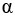 
-бромизовалериановой кислоты – 2,00 г фенобарбитала – 2,00 г
Капли для перорального применения
25 мл, 50 мл
Таблица III
раздел В
№ 54
45.
Терасил-Д™
Состав на 100 мл препарата, в мг:
декстраметорфана гидробромид – 10,0 мг
фенилэфрина 
хлорфенирамина малеат – 2,0 мг 
ментол – 1,0 мг 
Сироп во флаконах 
100 мл
Таблица II
раздел А
№ 43
46.
Корвалол®
Состав на 1 таблетку, 
в мг: этиловый эфир 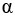 - бромизовалериановой кислоты – 12,42 мг


фенобарбитала – 11,34 мг
масло мяты – 0,88 мг
Таблетки 
№ 10, № 30, № 50
Таблица III
раздел В
№ 54